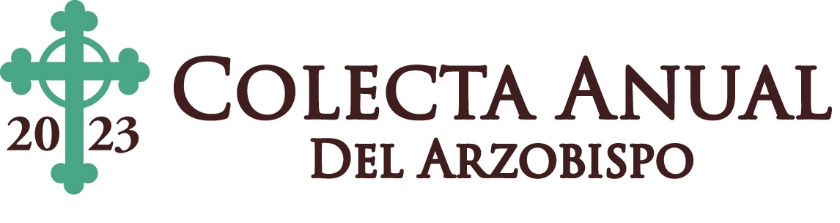 ORACIÓNES DE LOS FIELES15-16 de abril (FIN DE SEMANA DEL ANUNCIO DE LA COLECTA) Oración Que las buenas obras que están arraigadas en Cristo, a través de los ministerios apoyados por la Colecta Anual del Arzobispo, den testimonio del mensaje del Evangelio, roguemos al Señor.22-23 de abril(FIN DE SEMANA DE COMPRISO A LA COLECTA) Oración Que todos aquellos en nuestra comunidad, quienes serán impactados por la misión de la Iglesia arraigada en Cristo y apoyada por la Colecta Anual del Arzobispo de este año, encuentren una esperanza renovada para permanecer en su relación con Jesucristo, roguemos al Señor. 29-30 de abril(FIN DE SEMANA DE SEGUIMIENTO) Oración  Que Dios bendiga las obras de servicio que realizan los ministerios de la arquidiócesis que están arraigados en Cristo y apoyados por la Colecta Anual del Arzobispo, roguemos al Señor. 6-7 de mayo Oración  Por todos aquellos que experimentarán el amor del Dios gracias a las obras de la Iglesia apoyadas por la Colecta Anual del Arzobispo, la cual es sostenida por aquellos que han respondido, arraigados en Cristo, al llamado de difundir Su misión y compartir Sus frutos, roguemos al Señor. 13-14 de mayoOración Para que el mensaje del Evangelio de Jesucristo sea atestiguado en las buenas obras de servicio arraigadas en Su nombre a través del apoyo de la Colecta Anual del Arzobispo, roguemos al Señor.  20-21 de mayo Oración Para que el amor y la misericordia infinitos de Dios brillen sobre los ministerios de la arquidiócesis arraigados en Cristo y apoyados por la Colecta Anual Arzobispo de este año, roguemos al Señor.